Учитель: Кузнецова О. А.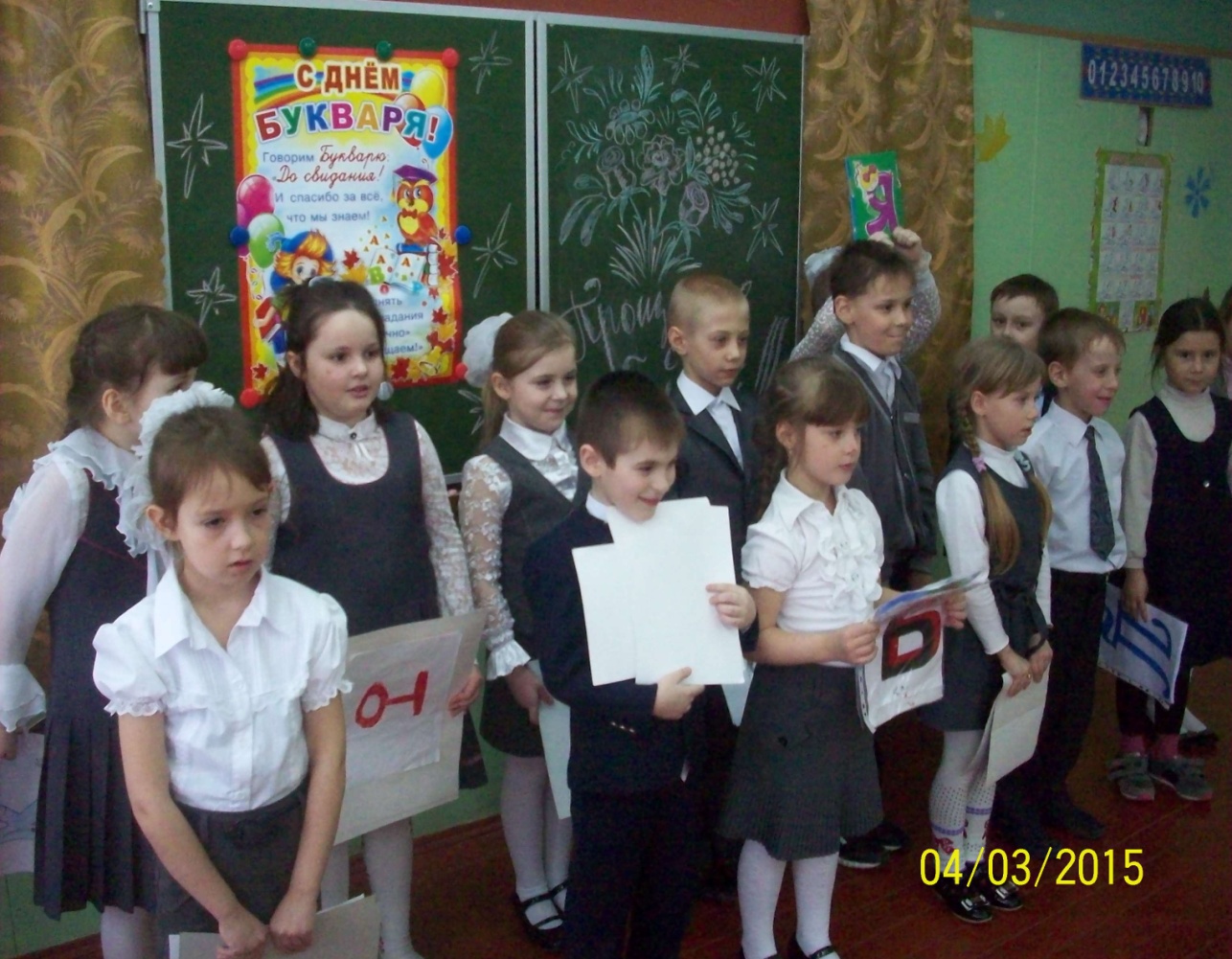 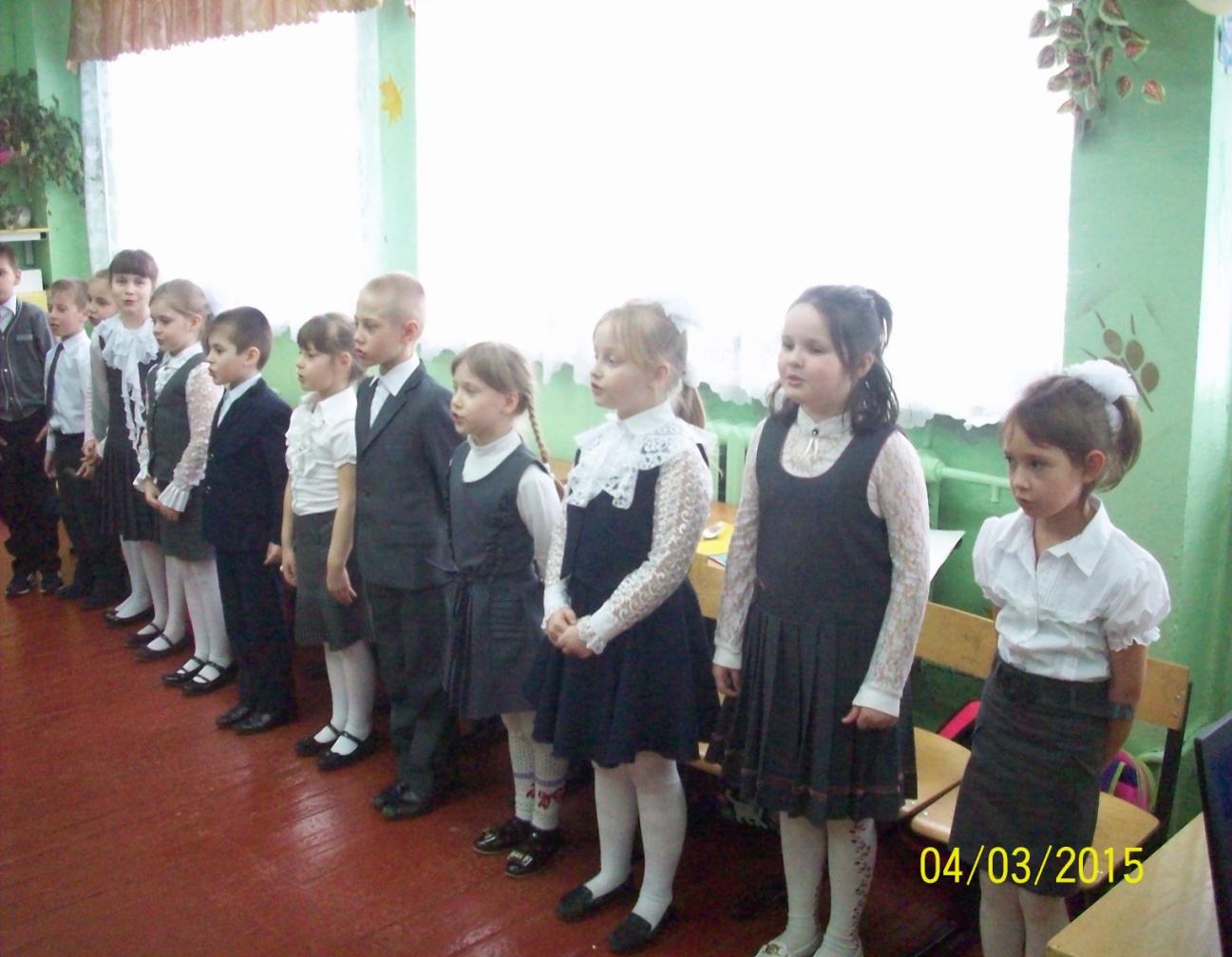 